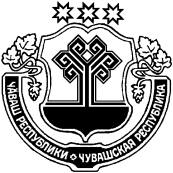 О внесении изменений в постановление администрации Андреево-Базарского сельского поселения Козловского района Чувашской Республики от 04.03.2019г. №10 «Об утверждении административного регламента  предоставления муниципальной  услуги «Выдача уведомления о планируемом сносе объекта капитального строительства, о завершении сноса объекта капитального строительства»Рассмотрев протест прокуратуры Козловского района Чувашской Республики от 15.05.2019г. № 03-02-2019 администрация Андреево-Базарского сельского поселения Козловского района Чувашской Республики постановляет:1.Внести в административный  регламент предоставления муниципальной  услуги «Выдача уведомления о планируемом сносе объекта капитального строительства, о завершении сноса объекта капитального строительства», утвержденный постановлением администрации Андреево-Базарского сельского поселения Козловского района Чувашской Республики от 04.03.2019г. №10, следующие изменения:            В пункте 2.6.1.подпункты 1 и 2 изложить в следующей редакции:          «1) результаты и материалы обследования объекта капитального строительства, (за исключением случаев сноса объектов, указанных в пунктах 1 - 3 части 17 статьи 51 Градостроительного кодекса Российской Федерации)»;«2) проект организации работ по сносу объекта капитального строительства, (за исключением случаев сноса объектов, указанных в пунктах 1 - 3 части 17 статьи 51 Градостроительного кодекса Российской Федерации)». 2. Настоящее постановление вступает в силу со дня официального опубликования.Глава Андреево-Базарского  сельскогопоселения Козловского района                                                                В.И.ПайковЧУВАШСКАЯ РЕСПУБЛИКАКОЗЛОВСКИЙ РАЙОН ЧАВАШ РЕСПУБЛИКИ   КУСЛАВККА РАЙОНЕ   АДМИНИСТРАЦИЯ АНДРЕЕВО-БАЗАРСКОГО СЕЛЬСКОГО ПОСЕЛЕНИЯПОСТАНОВЛЕНИЕ« 22 » мая 2019 г.   № 29деревня Андреево-БазарыЭНТРИ ПАСАР ЯЛ ПОСЕЛЕНИЙĚН АДМИНИСТРАЦИЙЕ ЙЫШĂНУ« 22»05.2019 с.   № 29Энтри Пасар яле